St. Luke’s Episcopal ChurchThe Tenth Sunday after Pentecost 9 August 2020     10:00 A.M. Morning PrayerThe Reverend Michael L. Delk, Celebrant & Preacher
THE WORD OF GODPrelude	“Simple Song”	Leonard Bernstein	(from “Mass”)
Sing God a simple song, Lauda laude.
Make it up, as you go along, Lauda laude.
Sing, like you like to sing
God loves all simple things
For God, is the simplest of all.

I will sing the Lord a new song to praise him, to bless him, to bless the Lord,
I will sing his praises, while I live,  all of my days.

Blessed is the man who loves the Lord, 
Blessed is the man who praises him.
Lauda lauda laude, and walks in his way.

I will lift up my eyes to the hills from whence comes my help
I will lift my voice to the Lord singing lauda laude.

For the lord, is my shade,  Is the shade upon my right hand.
And the sun shall not smite me by day, nor the moon by night.
Blessed is the man who loves the Lord Lau da lauda laude
And walks in his name.

Lauda lauda lau de, Lauda lauda di da di de-eh-eh
All of my days.					Text: Stephen SchwartzEmily Albrink Katz, sopranoOpening Hymn	“O God, our help in ages past”	Hymnal, 680

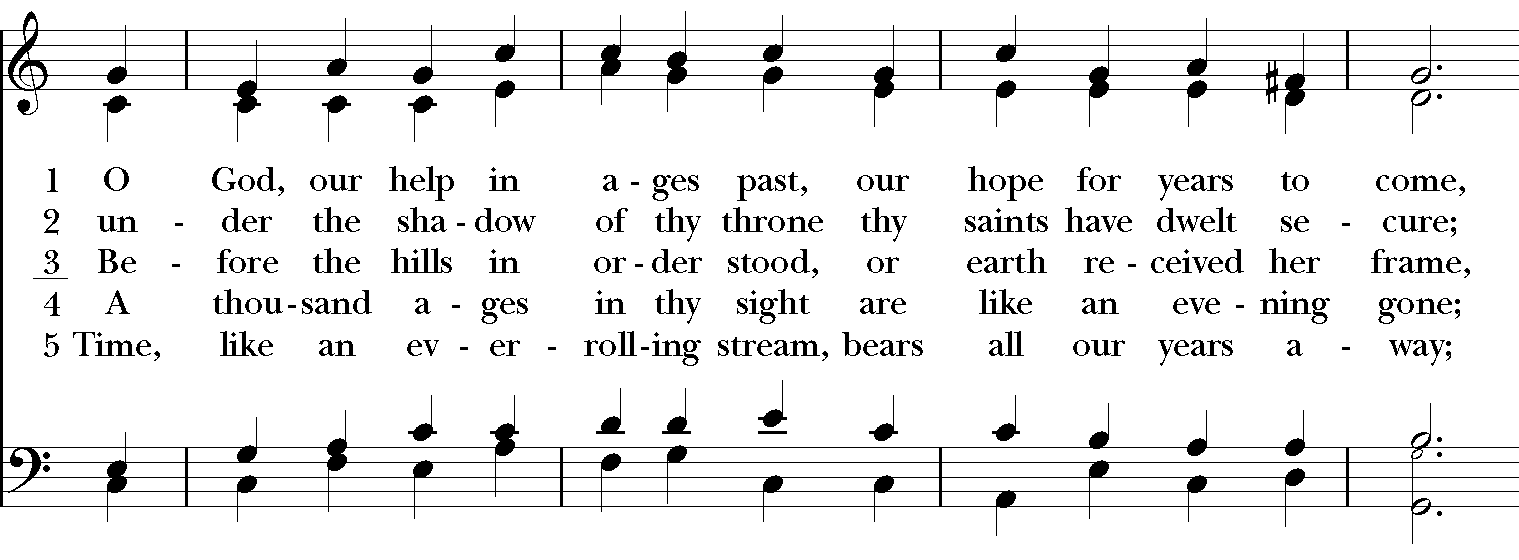 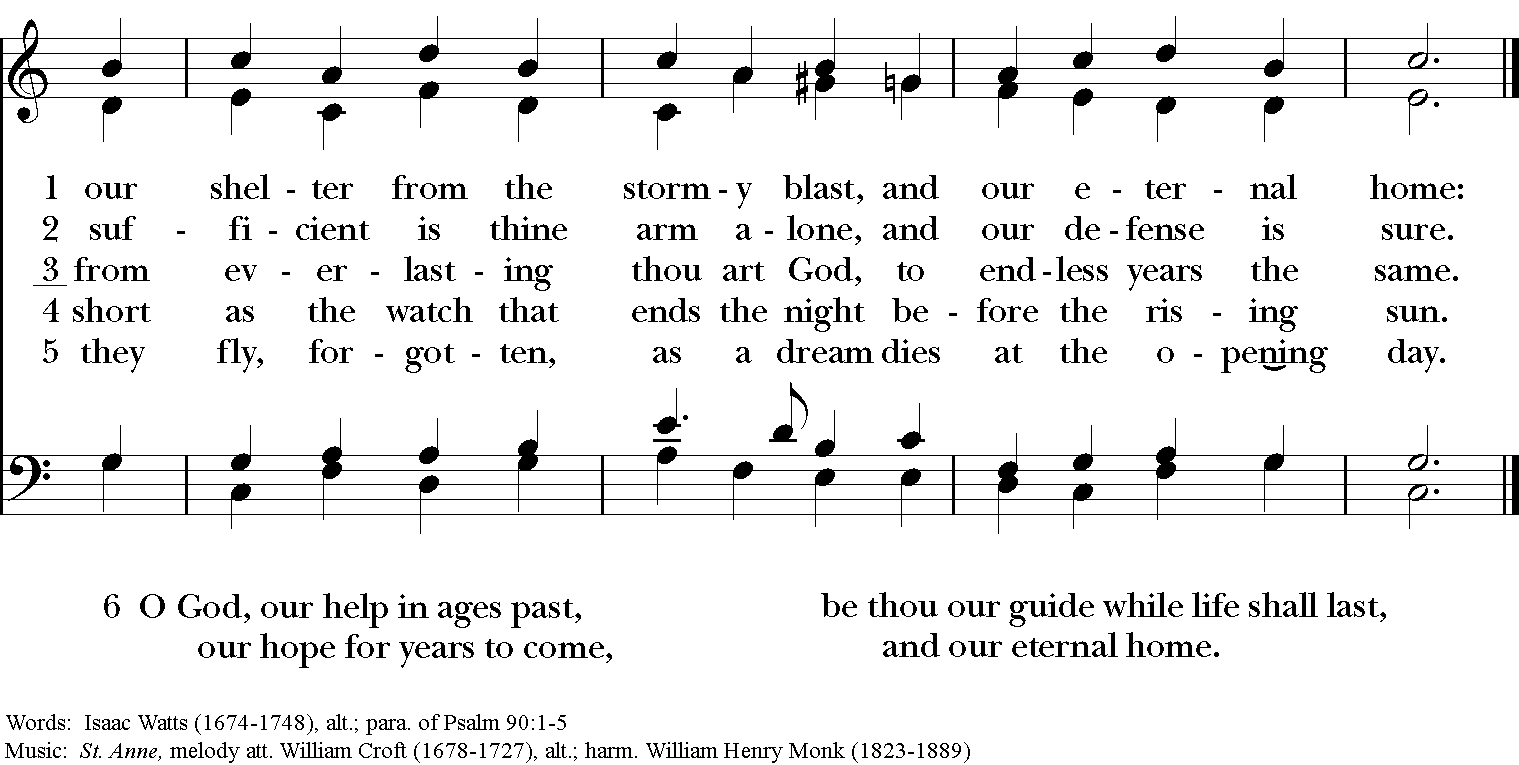 Opening Sentences Confession of Sin 	Page 79 The Officiant says to the people Dearly beloved, we have come together in the presence of Almighty God our heavenly Father, to set forth his praise, to hear his holy Word, and to ask, for ourselves and on behalf of others, those things that are necessary for our life and our salvation. And so that we may prepare ourselves in heart and mind to worship him, let us kneel in silence, and with penitent and obedient hearts confess our sins, that we may obtain forgiveness by his infinite goodness and mercy. Silence may be kept.Most merciful God, we confess that we have sinned against you in thought, word, and deed, by what we have done, and by what we have left undone. We have not loved you with our whole heart; we have not loved our neighbors as ourselves. We are truly sorry and we humbly repent. For the sake of your Son Jesus Christ, have mercy on us and forgive us; that we may delight in your will, and walk in your ways, to the glory of your Name. Amen.The Priest alone stands and saysThe Almighty and merciful Lord grant you absolution and remission of all your sins, true repentance, amendment of life, and the grace and consolation of his Holy Spirit. Amen. 
The Invitatory and Psalter 	Page 80 
Officiant and People 
Glory to the Father, and to the Son, and to the Holy Spirit: *     as it was in the beginning, is now, and will be for ever. Amen.Canticle 609 	“O come let us sing unto the Lord” 	[1940 Hymnal]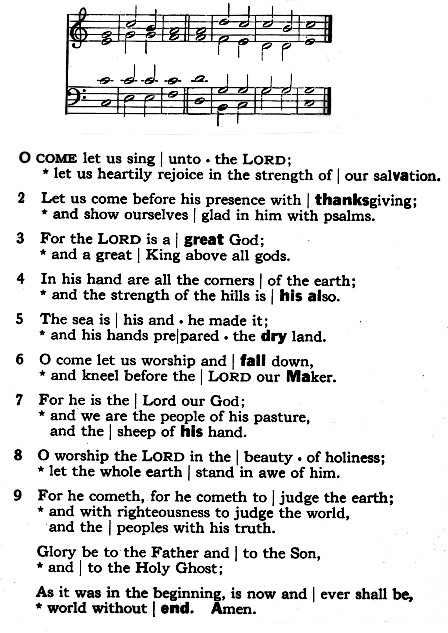 Psalm 85:8-13		Page 709



8 I will listen to what the LORD God is saying,  *
      for he is speaking peace to his faithful people and to those who turn their hearts 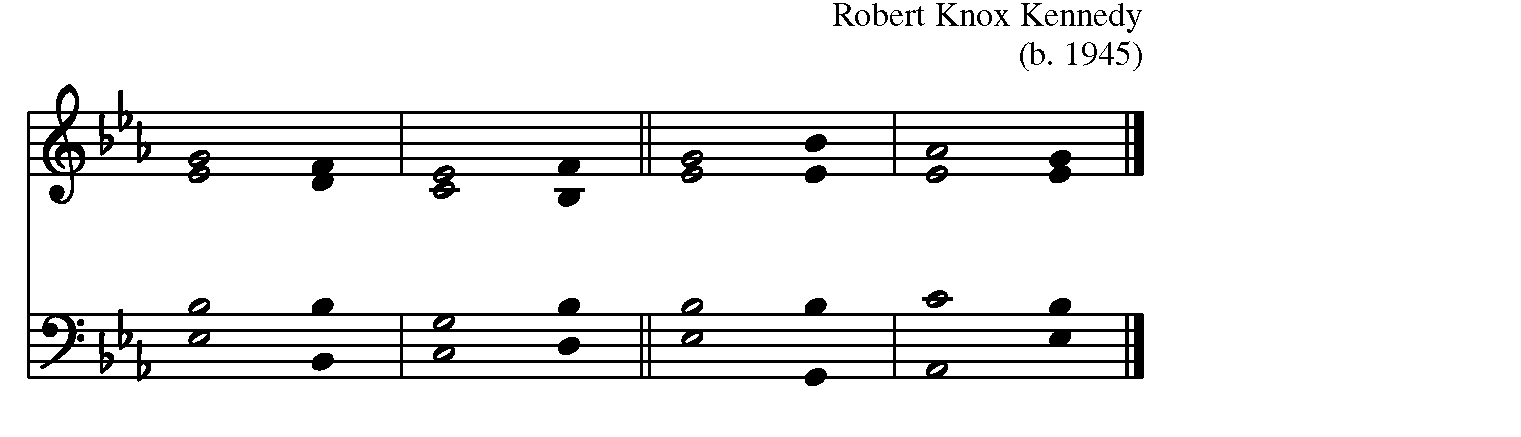       to him.
9 Truly, his salvation is very near to those who fear him,  *
      that his glory may dwell in our land.
10 Mercy and truth have met to-gether;  *
      righteousness and peace have kissed each other.
11 Truth shall spring up from the earth,  *
      and righteousness shall look down from heaven.
12 The LORD will indeed grant pros-perity,  *
      and our land will yield its in-crease.
13 Righteousness shall go be-fore him,  *
      and peace shall be a pathway for his feet. The First Lesson	I Kings 19:9-18At that place he came to a cave, and spent the night there. Then the word of the LORD came to him, saying, "What are you doing here, Elijah?" He answered, "I have been very zealous for the LORD, the God of hosts; for the Israelites have forsaken your covenant, thrown down your altars, and killed your prophets with the sword. I alone am left, and they are seeking my life, to take it away." He said, "Go out and stand on the mountain before the LORD, for the LORD is about to pass by." Now there was a great wind, so strong that it was splitting mountains and breaking rocks in pieces before the LORD, but the LORD was not in the wind; and after the wind an earthquake, but the LORD was not in the earthquake; and after the earthquake a fire, but the LORD was not in the fire; and after the fire a sound of sheer silence. When Elijah heard it, he wrapped his face in his mantle and went out and stood at the entrance of the cave. Then there came a voice to him that said, "What are you doing here, Elijah?" He answered, "I have been very zealous for the LORD, the God of hosts; for the Israelites have forsaken your covenant, thrown down your altars, and killed your prophets with the sword. I alone am left, and they are seeking my life, to take it away." Then the LORD said to him, "Go, return on your way to the wilderness of Damascus; when you arrive, you shall anoint Hazael as king over Aram. Also you shall anoint Jehu son of Nimshi as king over Israel; and you shall anoint Elisha son of Shaphat of Abel-meholah as prophet in your place. Whoever escapes from the sword of Hazael, Jehu shall kill; and whoever escapes from the sword of Jehu, Elisha shall kill. Yet I will leave seven thousand in Israel, all the knees that have not bowed to Baal, and every mouth that has not kissed him."	The Word of the Lord.People	Thanks be to God.Canticle 623 	“Blessed art thou, O Lord God of our Fathers” 	[1940 Hymnal]
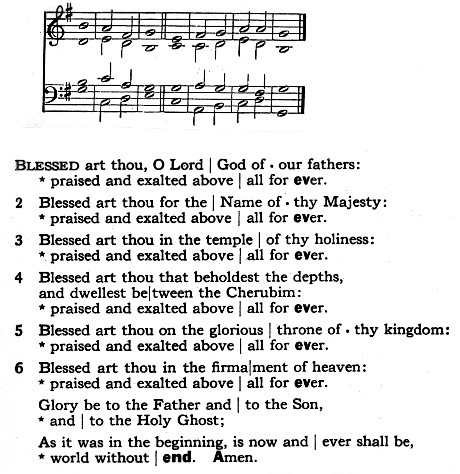 The Second Lesson	Matthew 14:22-33Immediately he made the disciples get into the boat and go on ahead to the other side, while he dismissed the crowds. And after he had dismissed the crowds, he went up the mountain by himself to pray. When evening came, he was there alone, but by this time the boat, battered by the waves, was far from the land, for the wind was against them. And early in the morning he came walking toward them on the sea. But when the disciples saw him walking on the sea, they were terrified, saying, "It is a ghost!" And they cried out in fear. But immediately Jesus spoke to them and said, "Take heart, it is I; do not be afraid." Peter answered him, "Lord, if it is you, command me to come to you on the water." He said, "Come." So Peter got out of the boat, started walking on the water, and came toward Jesus. But when he noticed the strong wind, he became frightened, and beginning to sink, he cried out, "Lord, save me!" Jesus immediately reached out his hand and caught him, saying to him, "You of little faith, why did you doubt?" When they got into the boat, the wind ceased. And those in the boat worshiped him, saying, "Truly you are the Son of God."
After the lesson, the Reader says	The Word of the Lord.And the People respond	Thanks be to God.
The SermonSermon Hymn	“Lead us, heavenly Father”	Hymnal, 559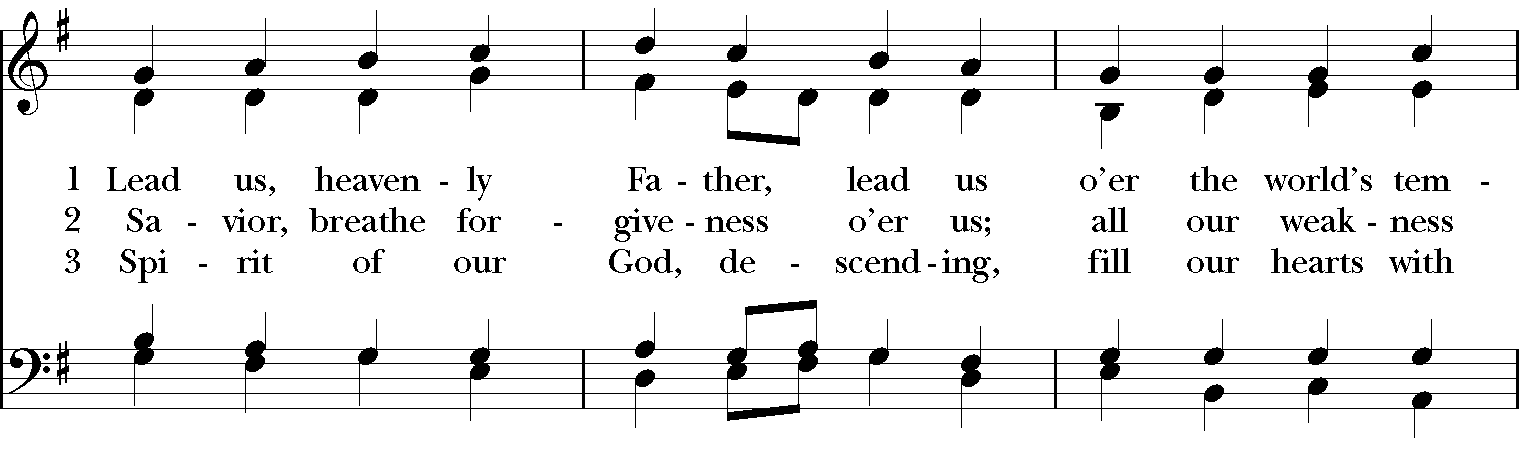 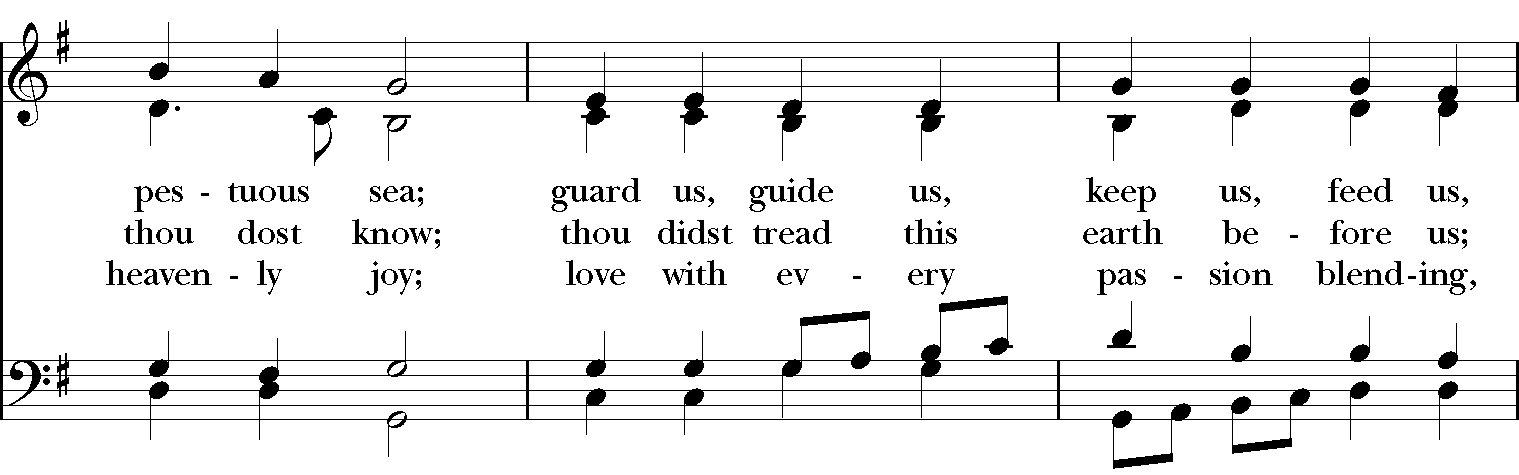 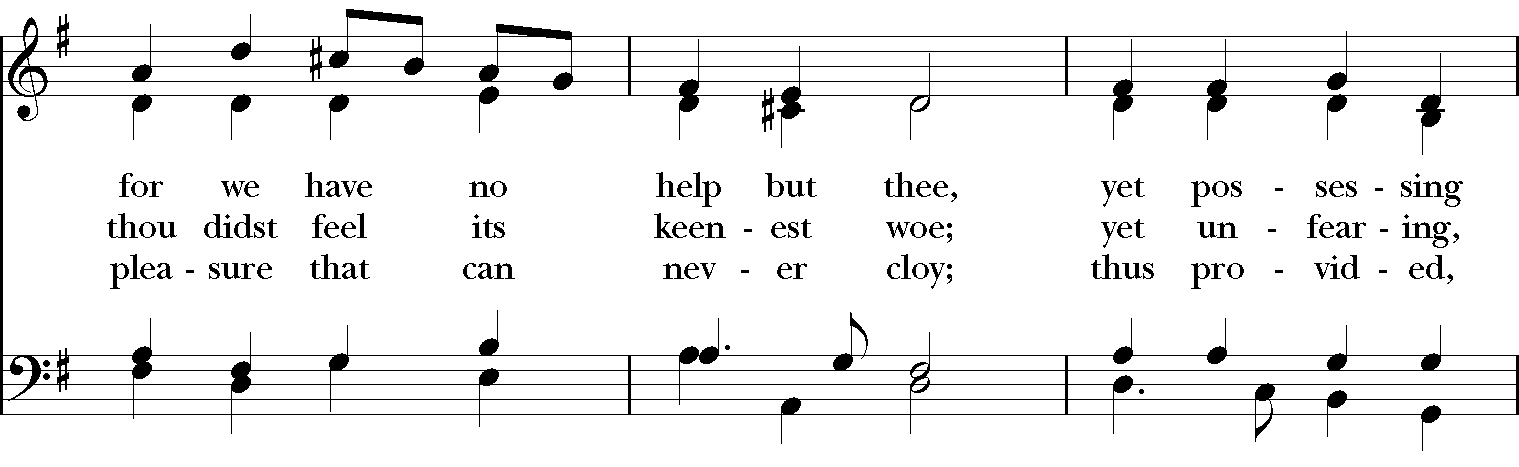 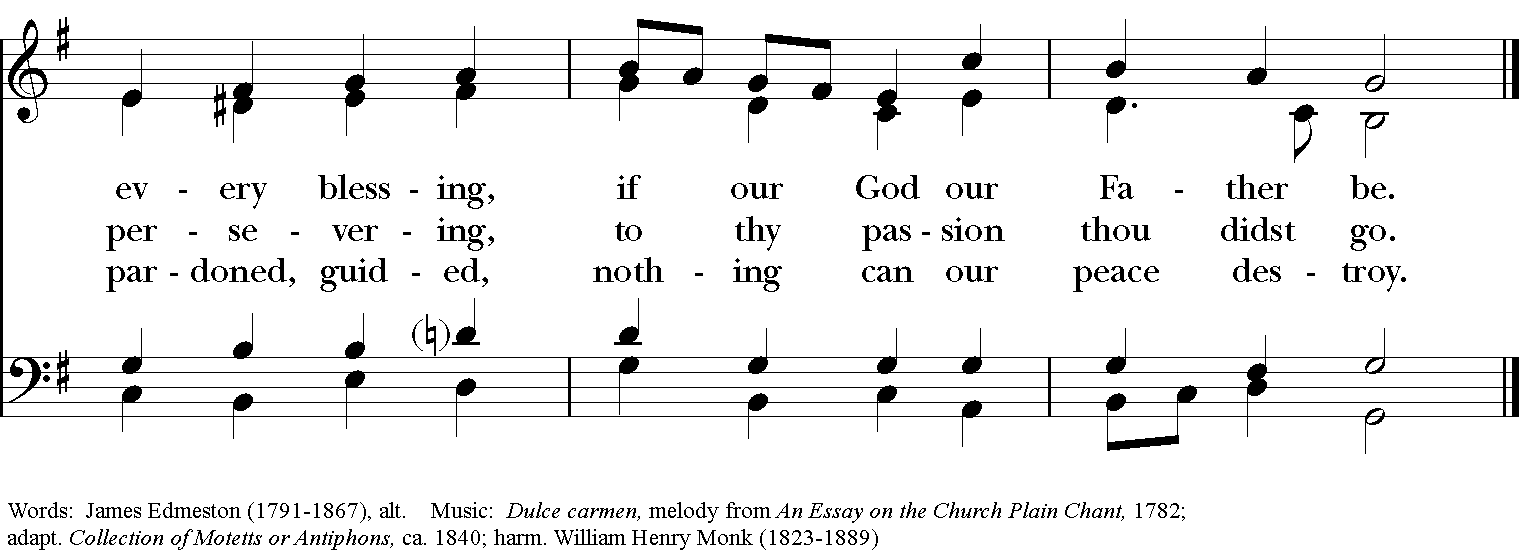 The Apostles' Creed 	Page 96 
Officiant and People together, all standing 
I believe in God, the Father almighty,   creator of heaven and earth; I believe in Jesus Christ, his only Son, our Lord;   He was conceived by the power of the Holy Spirit,   and born of the Virgin Mary,   He suffered under Pontius Pilate,   was crucified, died, and was buried.   He descended to the dead. On the third day he rose again.   He ascended into heaven,   and is seated at the right hand of the Father.   He will come again to judge the living and the dead. I believe in the Holy Spirit,   the holy catholic Church,   the communion of saints,   the forgiveness of sins,   the resurrection of the body,   and the life everlasting. Amen. The Prayers  People	And also with you  Officiant	Let us pray.Officiant and People 
Our Father, who art in heaven, hallowed be thy Name, thy kingdom come, thy will be done, on earth as it is in heaven. Give us this day our daily bread. And forgive us our trespasses, as we forgive those who trespass against us. And lead us not into temptation, but deliver us from evil. For thine is kingdom, and the power, and the glory, for ever and ever. Amen.The Prayers of the People – Form II	Page 385
In the course of the silence after each bidding, the People offer their own prayers, either silently or aloud.I ask your prayers for God’s people throughout the world; Justin, the Archbishop of Canterbury, for Michael, our Presiding Bishop, Terry, our Bishop, for this gathering; for Michael, Allison, Anne, Art, and Jim, our clergy and for all clergy and people.Pray for the Church.SilenceI ask your prayers for peace; for goodwill among nations; and for the well-being of all people.Pray for justice and peace.SilenceI ask your prayers for the poor, the sick, the hungry, the oppressed, and those in prison.  Pray for those in any need or trouble.SilenceI ask your prayers for all who seek God, or a deeper knowledge of him.Pray that they may find and be found by him.SilenceI ask your prayers for the departed, especially Eric Grostic . Pray for those who have died.SilenceMembers of the congregation may ask the prayers or the thanksgivings of those presentI ask your prayers for Al, Amy, Angela, Ann, Annie, Bethann, Betsy, Barry, Bill, Braxton, Bud, Christy, Dan, Dave, Diana, E.J., Elizabeth, Gene, Helga, Hugh, Ira, Jen, Jerry, Joan, Joe, John, Joyce, Kailee, Kathy, Ken, Lacey, Lee, Linda, Lisette, Liz, London, Lynn, Martha, Monica, Nancy, Natalia, Natalie, Nina, Pam, Paul, Phil, Phyllis, Rob, Ronald, Sara, Steve, Sue, Susan, Susie, Tim, Tracy, Trish, Ursula, Vicki, Walt, Whitney, Wynn, Aronson family, McLallen family; for the men and women of our armed forces, especially Alex, Bianca, Casey, Christian, Griffin, Pat, Seth, Steve.
SilencePraise God for those in every generation in whom Christ has been honored.Pray that we may have grace to glorify Christ in our own day.SilenceThe Celebrant adds a concluding Collect.O God of unchangeable power and eternal light: Look favorably on your whole Church, that wonderful and sacred mystery; by the effectual working of your providence, carry out in tranquility the plan of salvation; let the whole world see and know that things which were cast down are being raised up, and things which had grown old are being made new, and that all things are being brought to their perfection by him through whom all things were made, your Son Jesus Christ our Lord; who lives and reigns with you, in the unity of the Holy Spirit, one God, for ever and ever.  Amen Offertory Anthem	“Quia respexit (Magnificat)”	J. S. Bach
			For he hath regarded the lowliness of his handmaiden.			Behold, from henceforth, I will be called blessed.Emily Albrink Katz, sopranoThe General Thanksgiving 	Page 101 Officiant and People Almighty God, Father of all mercies, we your unworthy servants give you humble thanks for all your goodness and loving-kindness to us and to all whom you have made. We bless you for our creation, preservation, and all the blessings of this life; but above all for your immeasurable love in the redemption of the world by our Lord Jesus Christ; for the means of grace, and for the hope of glory. And, we pray, give us such an awareness of your mercies, that with truly thankful hearts we may show forth your praise, not only with our lips, but in our lives, by giving up ourselves to your service, and by walking before you in holiness and righteousness all our days; through Jesus Christ our Lord, to whom, with you and the Holy Spirit, be honor and glory throughout all ages. Amen. A Prayer of St. ChrysostomAlmighty God, you have given us grace at this time with one accord to make our common supplication to you; and you have promised through your well-beloved Son that when two or three are gathered together in his Name you will be in the midst of them: Fulfill now, O Lord, our desires and petitions of thy servants as may be best for us; granting us in this world knowledge of thy truth, and in the world to come life everlasting. Amen.DismissalOfficiant	Let us bless the Lord.People	Thanks be to God.
Final Hymn	“Eternal Father, strong to save”	Hymnal, 608
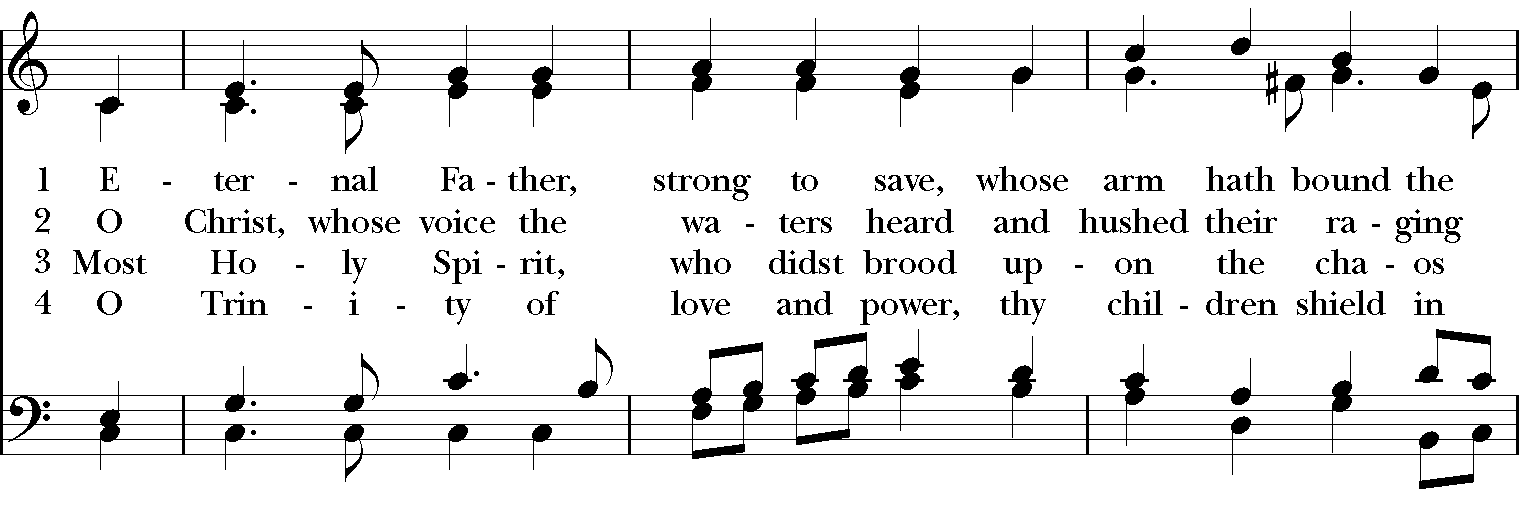 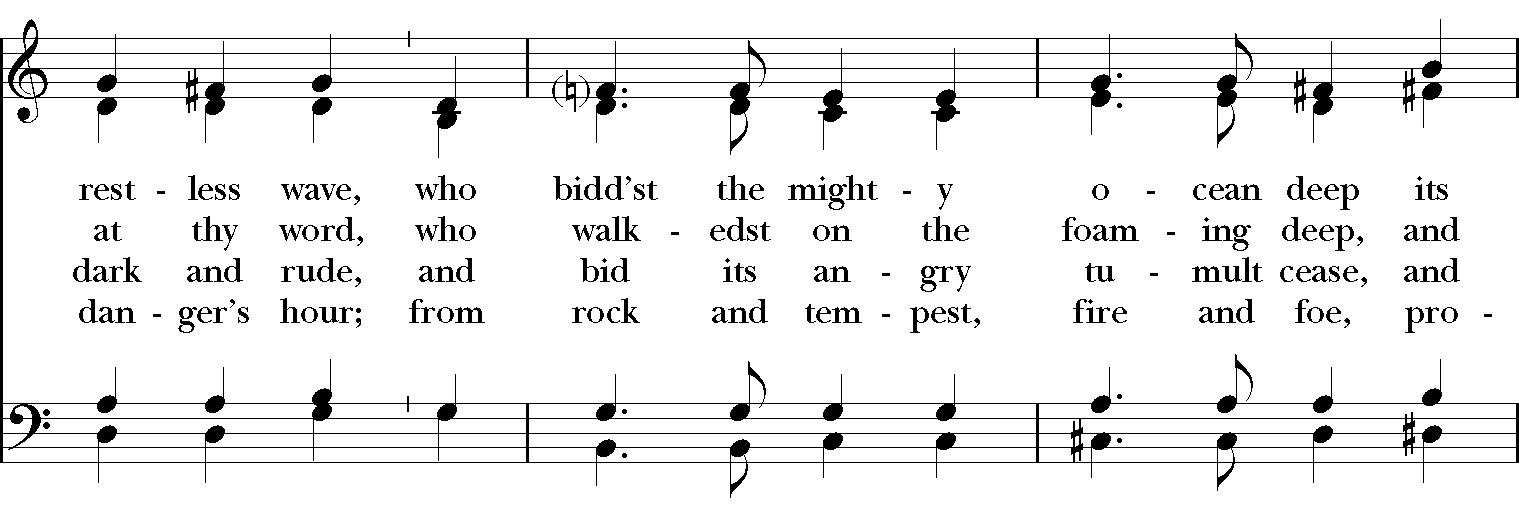 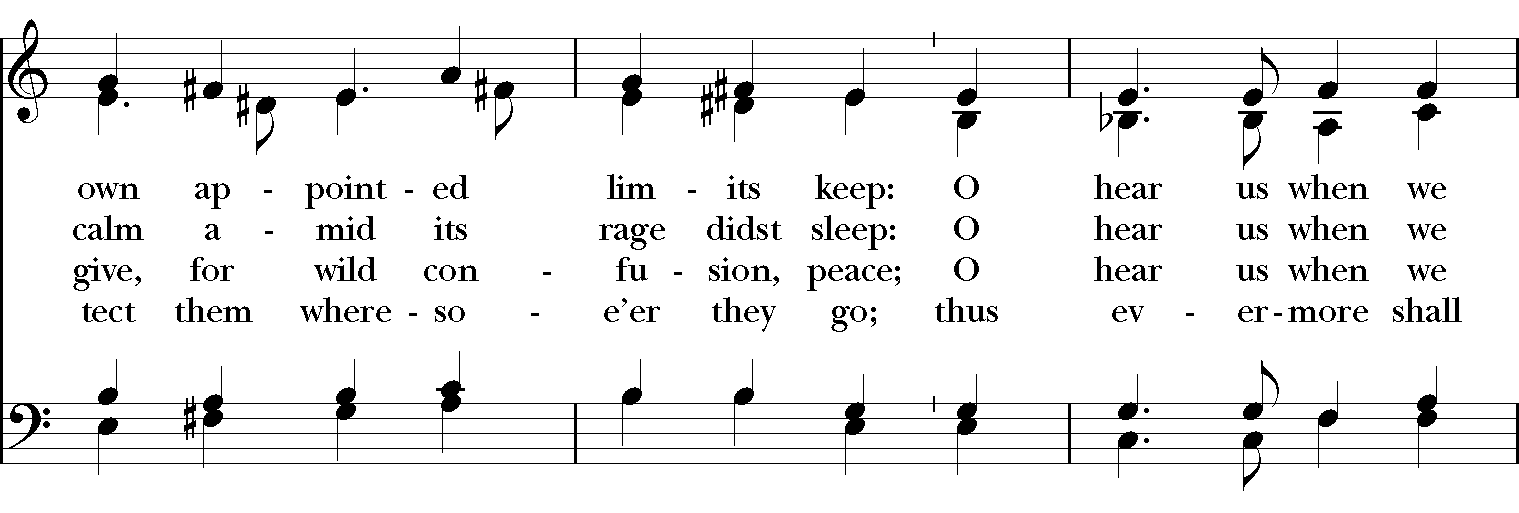 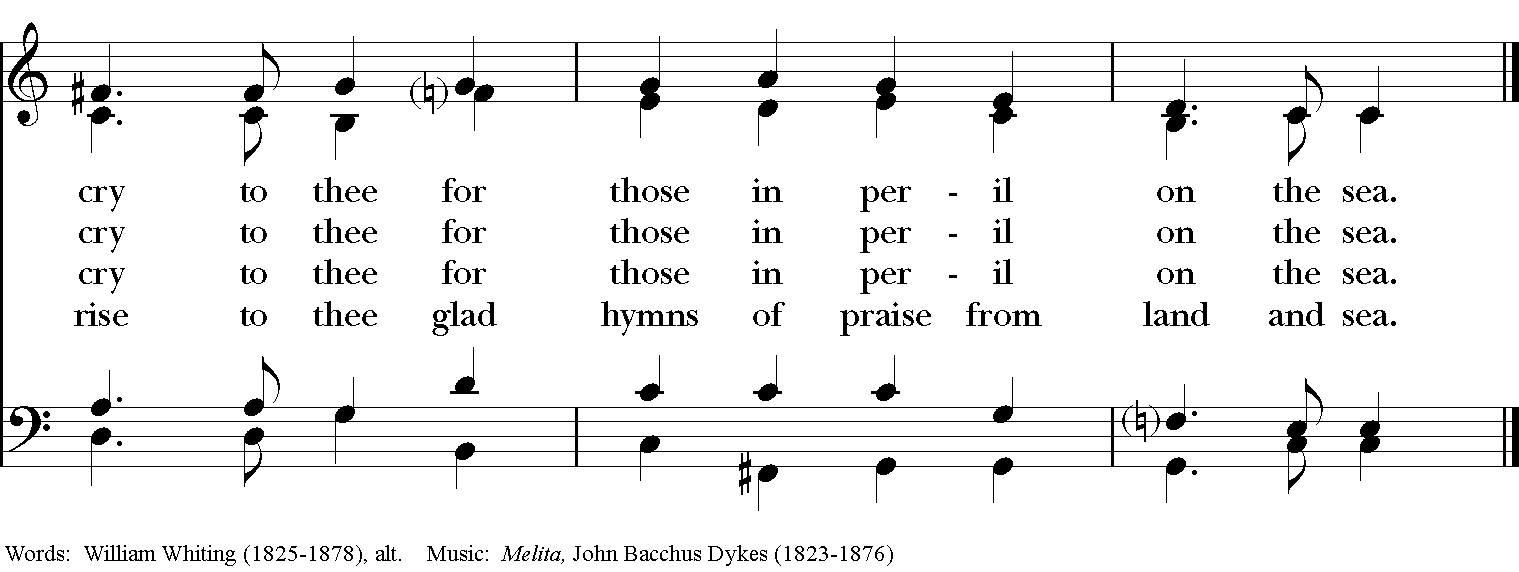 Organ Voluntary	                         Postlude                                William Mathias	Leonard Bernstein ‘s Mass premiered on September 8, 1971 as part of the opening of the Kennedy Center.  The work was commissioned by Jacqueline Kennedy.  Ironically, the FBI kept a file on Bernstein for his “leftist” views and warned then President Nixon that the Latin text of the Mass might contain anti-war messages that could embarrass Nixon if he were to attend the performance.  John Dean stated the work was “definitely anti-war and anti-establishment”, something it seems we could all agree with!Hailed by The New York Times as “delighful and vocally strong and versatile,” Emily Albrink is a soprano whose career already sports esteemed collaborations with venerable composers and conductors such as James Levine, Placido Domingo, Robert Spano, Marin Alsop, Jake Heggie and John Musto.  An alumna of the Young Artist Program at the Washington National Opera, Ms. Albrink has appeared many times in roles including Gretel in “Hansel und Gretel”, Susanna in “Le Nozze di Figaro”, Sophie in “Werther”, and Frasquita in “Carmen”.  She made her debut with Kentucky Opera as Adina in “L’Elise d’Amore” and has returned to sing Musetta in “La Boheme” and Magnolia in “Show Boat”.  She’s been a featured soloist with orchestras including the Boston Symphony, Chicago Symphony, Baltimore Symphony and the Phoenix Symphony.   Ms. Albrink made her Carnegie Hall debut opposite Dawn Upshaw as Nuria in “Ainadamar” with the Orchestra of St. Luke’s, and her Alice Tully Hall debut singing “Knoxville: Summer of 1915” with the Philharmonic Orchestra of the Americas.  In 2010 Ms. Albrink made her international debut with a 10-day tour of China as the soprano soloist in Brahms’ “Requiem”.Ms. Albrink is Assistant Professor of Voice at University of Louisville School of Music.Hold Control and hover Left Mouse button over green button to activate link.ANNOUNCEMENTS
Wednesday Morning Bible StudyOur Wednesday morning Bible study Zoom, starting at 9:45, will resume its study of the Resurrection, led by Father Michael.  Please check your email for the invite.   
Thursday Night Bible StudyThe Basics of the Bible Study continues on Thursday evenings with Mother Allison! We are using The Path to guide our study, but all you need is a Bible and access to the internet to join us. We are gathering every Thursday evening from 6:45-7:45 on Zoom to discuss the foundational stories of our faith and to explore how these stories connect to our own journeys. Please follow this link on Thursdays at 6:45 to join us! https://us02web.zoom.us/j/284582639?pwd=bUZFYjRhd1lhUDNmck9sb0VYa1Budz09Meeting ID: 284-582-639
If prompted to enter a password, please enter our parish office phone number - 2458827Pilgrimages – Sunday 9am ClassWe hope you will join us next Sunday morning Zoom edition of our adult breakfast/ class/discussion. We are about half the way through the series on Pilgrimages. We talked about Canterbury and the Camino de Santiago, and have started on the Holy Land. This morning, we finished the discussion of the Holy Land. There are more pilgrimages we will discuss in future weeks.  For more information, email Dave Kirchinger at episcopaliandave@gmail.com. The link to the class is:https://us04web.zoom.us/j/75615923261?pwd=ejk2NmhEUDZaU
VFXNnprbHd0MU8wUT09
Meeting ID: 756 1592 3261
Password: 6nfVZFCentering PrayerCentering Prayer has gone from once a month to TWICE a month, every 2nd and 4th Tuesday. Join us on August 11th and 25th from 6 – 7pm on ZOOM until we can all join back in the Lyman Office.  Link to Centering Prayer Group: https://zoom.us/j/662061797?pwd=RVhkL2FWY3NEc204UHQweVovK3R5Zz09Meeting ID: 662-061-797If prompted to enter a password, please enter our parish office phone number – 2458827Birthdays & AnniversariesIf you've had a birthday or anniversary over the past several weeks, or have one coming up in the weeks ahead, please let Dawn know, admin@stlukesanchorage.org.  Let her know your birthday, or the date of your wedding anniversary and how many years you've been married, and we will offer a blessing over you during our recorded worship.  The Flowers on the Altar are given by Peter & Alissa Finnis in thanksgiving for their 45th wedding anniversary.In our prayers . . Al, Amy, Angela, Ann, Annie, Bethann, Betsy, Barry, Bill, Braxton, Bud, Christy, Dan, Dave, Diana, E.J., Elizabeth, Gene, Helga, Hugh, Ira, Jen, Jerry, Joan, Joe, John, Joyce, Kailee, Kathy, Ken, Lacey, Lee, Linda, Lisette, Liz, London, Lynn, Martha, Monica, Nancy, Natalia, Natalie, Nina, Pam, Paul, Phil, Phyllis, Rob, Ronald, Sara, Steve, Sue, Susan, Susie, Tim, Tracy, Trish, Ursula, Vicki, Walt, Whitney, Wynn, Aronson family, McLallen family; and our men and women serving in our armed forces and their families. We offer prayers of blessing and thanksgiving for all men and women serving in the armed services, especially these persons known to us:  Alex, Bianca, Casey, Christian, Griffin, Pat, Seth, Steve.  We pray that they have safe journeys and know the loving concern of friends and family. May God watch over them and grant them strength and courage to face perils which beset them.Readings for:August 15 & 16:	Isaiah 56:1, 6-8; Psalm 67;		Romans 11:1-2a, 29-32; Matthew 15:10-28.Officiant Lord, open our lips. People And our mouth shall proclaim your praise. Officiant The Lord be with you. 